.Begin dancing on count 33 of the 48-count intro and the dance will end with the music, and the dancers can shout "Buff Little Girls" along with the song.RIGHT KICK-BALL-CROSS, SIDE RIGHT, LEFT BEHIND & SIDE RIGHT, LEFT ACROSS, TOUCH RIGHT, STEP RIGHT, STOMP LEFTSTEP RIGHT, LEFT, TOUCH RIGHT, BACK RIGHT, SHUFFLE BACK LEFT, SHUFFLE RIGHT (FULL TURN ON SHUFFLES)LEFT KICK-BALL-CROSS, SIDE LEFT, RIGHT BEHIND & SIDE LEFT, RIGHT ACROSS, TOUCH LEFT, STEP LEFT, TOUCH RIGHTSTEP RIGHT, LEFT, TOUCH RIGHT, BACK RIGHT, SHUFFLE BACK LEFT, SHUFFLE RIGHT (FULL TURN ON SHUFFLES)LEFT KICK-BALL-STEP, LEFT KICK-BALL-STEP, STEP LEFT, ½ RIGHT, STOMP LEFT, STOMP LEFTLEFT ½ TURNING VINE, LEFT SAILOR, RIGHT SAILORLEFT STOMP & HEEL, STOMP, RIGHT STOMP & HEEL, STOMP, STOMP LEFT, RIGHT, LEFT, RIGHTREPEATBuff Dance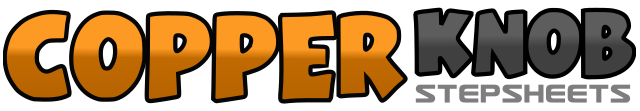 .......Count:64Wall:2Level:.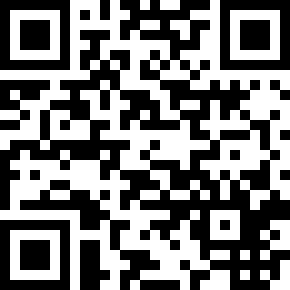 Choreographer:Ken Henley (USA)Ken Henley (USA)Ken Henley (USA)Ken Henley (USA)Ken Henley (USA).Music:Buff Little Girls - Pete AndrewBuff Little Girls - Pete AndrewBuff Little Girls - Pete AndrewBuff Little Girls - Pete AndrewBuff Little Girls - Pete Andrew........1Kick forward right&Step down on ball of right2Step left across right3-4Side step right, step left behind right&Hop slightly to the right side landing on right5-6Step left across right, touch right toe to side7-8Step right behind left, stomp (down) together right9-10Step forward right, step forward left11-12Touch right toe slightly left of left heel, step back right13&14Shuffle back left turning ½ turn left15&16Shuffle in-place right turning ½ turn left17Kick forward left&Step down on ball of left18Step right across left19-20Side step left, step right behind left&Hop slightly to the left side landing on left21-22Step right across left, touch left toe to side23-24Step left behind right, touch together right25-26Step forward right, step forward left27-28Touch right toe slightly left of left heel, step back right29&30Shuffle back left turning ½ turn left31&32Shuffle in-place right turning ½ turn left33Kick forward left&Step down on ball of left34Step forward right35Kick forward left&Step down on ball of left36Step forward right37-38Step forward left, pivot ½ turn right shifting weight to right39-40Stomp together left, stomp together right41-42Side step left, step right behind left43-44Side step left, pivot ½ turn left and step right45Step left behind right&Side step right on ball of right46Step in-place left47Step right behind left&Side step left on ball of left48Step in-place right49-56Repeat counts 41-4857Stomp forward left&Lift left heel58Stomp left heel down in-place59Stomp forward right&Lift right heel60Stomp right heel down in-place61-62Stomp forward left, stomp forward right63-64Stomp forward left, stomp forward right